О создании профилактической группы по предупреждению и профилактике пожаров в жилых помещениях  на территории сельского поселения  Ковардинский сельсовет муниципального района Гафурийский район Республики Башкортостан            В соответствии с Федеральным законом от 06.10.2003г. № 131-ФЗ «Об общих принципах организации местного самоуправления в Российской Федерации», Федеральным законом от 21.12.1994г. № 69-ФЗ «О пожарной безопасности», Федеральным законом от 22.07.2008 № 123-ФЗ «Технический регламент о требованиях пожарной безопасности» и в целях предупреждения пожаров в местах проживания людей, а также проведения комплекса превентивных мер по недопущению пожаров, минимизации материальных и социальных потерь, администрация сельского поселения  Ковардинский сельсовет муниципального района Гафурийский район Республики Башкортостан ПОСТАНОВЛЯЕТ:1.  Создать на территории сельского поселения  профилактическую группу по предупреждению и профилактике пожаров в жилых помещениях и утвердить ее состав согласно приложению № 1 к настоящему постановлению. 2. Организовать работу профилактической группы в соответствии с  ежемесячным графиком, разрабатываемым ПЧ-74 ФГКУ «14 отряд ФПС по Республике Башкортостан»3. Членам профилактической группы принять личное участие в проведении профилактической операции «Жилище-2017» на территории сельского поселения.4. Организовывать проверки мест проживания (пребывания) лиц, ведущих асоциальный образ жизни, одиноких престарелых граждан и лиц с ограниченными возможностями (пенсионеры – инвалиды), многодетных семей, с проведением инструктажа на темы пожароопасного поведения в жилье, действий при обнаружении пожара, пожарной безопасности при устройстве и эксплуатации печей и электронагревательных приборов, соблюдению мер безопасности при курении, с вручением памяток и предложения домовладельцу об устранении выявленных нарушений требований пожарной безопасности.5. Старшему профилактической группы организовывать и проводить собрания (сходы) граждан, в том числе по каждому произошедшему пожару на территории сельского поселения с разъяснением причин пожара и необходимости выполнения требований пожарной безопасности. По результатам проведения собраний (сходов) граждан составлять протокол собрания (схода).6. Утвердить план работы группы по предупреждению и профилактике пожаров в жилых помещениях  на территории сельского поселения  согласно приложению  №2 к настоящему постановлению. 	7.    Контроль за исполнением настоящего постановления оставляю за собой.	8.    Настоящее постановление вступает в силу с момента обнародования. Глава сельского поселения:                                        Р.Р. Абельгузин                                            (приложение № 1)                                                                          УТВЕРЖДЕНОпостановлением администрации сельского поселения Ковардинский   сельсоветот «09» февраля . № 20СОСТАВпрофилактической группы по предупреждению и профилактике пожаров в жилых помещениях  на территории сельского поселения Ковардинский  сельсовет муниципального района Гафурийский район Республики БашкортостанУправляющий делами АСП:                                      А.И. Валитова(приложение № 2)УТВЕРЖДЕНОпостановлением администрации сельского поселения  Ковардинский сельсовет от «09» февраля . № 20План работы профилактической группы по предупреждению и профилактике пожаров в жилых помещениях  на территории сельского поселения Ковардинский сельсовет на 2017 годПримечание: по согласованию с членами профилактической группы могут проводиться иные профилактические мероприятия по профилактике пожаров на территории сельского поселения.Управляющий делами АСП:                                   А.И. ВалитоваБАШОРТОСТАН ЕСПУБЛИКАҺЫFАФУРИ РАЙОНЫ МУНИЦИПАЛЬ РАЙОНЫҠАУАРҘЫ АУЫЛ СОВЕТЫАУЫЛ БИЛӘМӘҺЕХАКИМИТЕ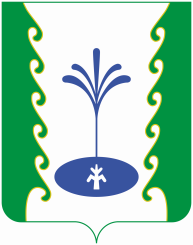 РЕСПУБЛИКА БАШКОРТОСТАНАДМИНИСТРАЦИЯСЕЛЬСКОГО ПОСЕЛЕНИЯ КОВАРДИНСКИЙ СЕЛЬСОВЕТМУНИЦИПАЛЬНОГО РАЙОНАГАФУРИЙСКИЙ РАЙОН453062, Fафури районы, 
Ҡауарҙы ауылы, Зәки Вәлиди урамы, 34
Тел. 2-55-65453062, Гафурийский район,
с. Коварды, ул. Заки-Валиди 34
Тел. 2-55-65 «09» февраля  2017 й.№ 20«09» февраля .№ п/пСостав группыСтарший профилактической группы:Старший профилактической группы:1Абельгузин Райфат Ражапович - глава сельского поселения Члены профилактической группы:Члены профилактической группы:2 Латыпов Фуат Фаритович  - депутат сельского поселения Ковардинский  сельсовет (по согласованию)3Абдрахманов Рафис Галинурович  - депутат сельского поселения Ковардинский  сельсовет (по согласованию)4Зулькарнаев Ильдус Вакильевич  - член добровольной пожарной команды сельского поселения5Валитова Альмира Ихсановна  - управляющий делами АСП6Зулькарнаева Фагима Ражаповна - директор МОБУ СОШ с. Коварды (по согласованию)7Абдульманов Айдар Халилович  - участковый уполномоченный полиции по сельскому поселению (по согласованию)8Шарипов –Государственная пожарная служба9Ардаширов № п/пМероприятияСрок исполненияИсполнительОтметка о выполнении1.Проведение подворного обхода жилищ граждан, в целях проверки противопожарного состояния жилых домов и надворных построек, в первую очередь, мест проживания взятых на учёт малоимущих, одиноких престарелых граждан и инвалидов, многодетных семей, а также лиц, склонных к злоупотреблению алкогольной продукцией, являющихся потенциальными жертвами пожаров.постоянночленыгруппы2.Обновить списки внештатных инспекторов, списки одиноко проживающих граждан пожилого возраста, инвалидов, социально неблагополучных и многодетных семей, списки ветхих и заброшенных строений, списки объектов расположенных на территориях сельских советов.до 15 февраля 2017 годачленыгруппы3.Предоставлять информацию об итогах проведения операции «Жилище-2017» в  Аургазинский межрайонный отдел надзорной деятельности УНД МЧС России по РБЕжеквартально, согласно приложению №2 отчет к  постановлению Администрации района «Жилище-2017»членыгруппы4.Организовать проведение разъяснительной работы среди населения на сходах граждан и по месту жительства по изучению правил противопожарного режима.постоянночленыгруппы5.Принять меры к временной приостановке эксплуатации зданий, помещений, участков электросетей и печей, непосредственно создающих угрозу возникновения пожара и (йли) безопасности людей, согласно действующему законодательству.постоянночленыгруппы6.Организовать проверки подвальных и чердачных помещений, пустующих и подлежащих сносу строений, гаражей, вагончиков и других мест вероятного сбора лиц, систематически совершающих правонарушения, представляющих оперативный интерес, с целью их выявления и задержания, пресечения преступлений и других правонарушений.постоянночленыгруппы7.В целях недопущения со стороны детей и подростков поджогов или иных правонарушений, проводить разъяснительную работу в учебных и дошкольных учреждениях.постоянночленыгруппы